Vážení přátelé, Dostává se Vám do rukou letošní Zpravodaj KPEP, který Vám má sloužit jako průvodce činností klubu.Naleznete v něm veškeré informace o akcích, které jsme pro Vás připravili. Úvodem mi dovolte zmínit jednu novou skutečnost. Na sklonku loňského rok náš klub získal nového partnera klubu, jímž se stala firma LORO SHOP CZ. Díky tomu jsme získali další zdroj sponzoringu. V loňském roce se podařilo otevřít novou klubovnu ve středočeských Čelákovicích a uskutečnit řadu podařených akcí, za které náš klub získal řadu pochvalných uznání z řad odborné i laické veřejnosti. Važme se toho, přátelé.Po dlouhých létech se mistrem světa na šampionátu COM stal náš člen Jaroslav Nesvorný. Blahopřejeme!Jménem výboru klubu Vám všem přeji pohodový rok 2017 nejen Vám, ale i Vašim opeřeným chovancům.                                                                                                 Ladislav Žoha, předseda KPEP, z.s. OBSAH:1/ pozvánka na VČS KPEP 4.3.20172/ termíny a náplň členských schůzí3/ objednávky klubových kroužků na rok 20184/ termínová listina akcí klubu na rok 20175/ klubové zájezdy na rok 20171/ pozvánka na výroční členskou schůzi - 4.3.2017                                                      Vážený příteli /přítelkyně,Dovoluji si Vás oslovit jménem výboru klubu a pozvat Vás na výroční schůzi, která se koná 4.3.2017 od 9:00 v opatství EMAUZY – Praha 2 – velký divadelní sál za kostelem. Tato schůze je velice důležitá, hlasuje se o zprávách za rok 2016 a zároveň o návrhu činnosti a rozpočtu na rok 2017. Dále jsou na programu volby nového vedení klubu. Prosím Vás tímto o účast.Program schůze:1/zahájení2/přednes zpráv výboru a KRK za rok 20163/ návrh rozpočtu a činnosti na rok 20174/ ocenění a výročí, PSV5/ diskuze k tématům6/ volby výboru KPEP a KRK, návrh a hlasování o usnesení VČS7/ zakončeníZároveň na této schůzi obdržíte program členských aktivit na rok 2017 – schůze, výstavy, semináře, setkání chovatelů a další.Připomínám povinnost odpracování 5 brigádnických hodin pro klub, v případě jejich neodpracování pak jejich zaplacení do pokladny klubu. Hodnota všech 5 brigádnických hodin je 500,- Kč. Zaplacení brigádnických hodin je možné prostřednictvím převodu na účet KPEP u KB: 107-9272440297/0100 nebo v hotovosti na výroční schůzi při prezenci. Tato hotovostní platba je poslední možností uhrazení této povinnosti. Aktuální stav Vašich hodin si můžete ověřit na www.kpep.cz.V případě neodpracování ani nezaplacení bude Vaše členství v KPEP prostřednictvím schválení výroční členskou schůzí ukončeno.Povinnost brigádnických hodin se netýká zasloužilých, čestných členů a držitelů ZTP/ZTTP a členů nad 65 let.Těším se na setkání s Vámi.                                                           Jménem výboru klubu Ladislav Žoha, předseda KPEP2/ termíny členských schůzíZačátek vždy od 9:00 hodin4. března 2017 – EMAUZY – VČS KPEP1. dubna 2017 – BZUK – odborná přednáška: Ladislav Žoha – nová taxonomie papoušků 6. května 2017 – BZUK – odborná přednáška:  Ondřej Štafek – papoušci Oceánie3. června 2017 – BZUK – odborná přednáška: Martin Papač – mutační ptáci1. července 2017 – BZUK – odborná přednáška: Ladislav Žoha – chov měkkožravých ptáků5. srpna 2017 – BZUK – před výstavní schůze – výstava v BZUK – odborná přednáška:  Ladislav Žoha – chov bažantů7. října 2017 – BZUK – před výstavní schůze – EXOTIKA – odborná přednáška: Ondřej Štafek – vdovky a vidy4. listopadu 2017 – BZUK – odborná přednáška: Václav Podpěra – Střípky z chovu uragusů2. prosince 2017 – EMAUZY – vánoční schůze – odborná přednáška: Ladislav Žoha – ptáci a příroda Kanárských ostrovů3/ objednávky kroužků na rok 2018Pro rok 2017 jsme pro Vás opět připravili dva termíny pro objednávky kroužků na rok 2018. První termín je do zářijové schůze včetně pro chovatele především drobotě a soutěžních ptáků, kteří mají chovnou sezónu už v zimě (možno kroužkovat už od listopadu 2017); druhý termín pro všechny ostatní je pak do vánoční schůze včetně. Kroužky je nutno objednat přes matrikáře klubu př. Václava Vosyku, s kterým si domluvíte i variantu odběru – buď dobírkou přímo na adresu chovatele nebo vyzvednutí na domluvené schůzi klubu či jiné akci (v tomto případě platba předem při objednávce). Je samozřejmě možná individuální dohoda s matrikářem.18.3.2017 – Seminář – setkání chovatelů papoušků KOZOVAZY 2017Pořádá Klub přátel exotického ptactva (KPEP) pod záštitou Asociace chovatelů exotického ptactva (ACHEP)PROGRAM SETKÁNÍ 18.3.201710:00 – sraz účastníků (prezence)10:30 – 11:30 - I. přednáška: Martin Smrček (CZ) – shrnutí chovů kakaduů s přihlédnutím k agresivitám samců 11:30 – 12:45 – oběd12:45 – 13.30 - II. přednáška: MVDr. Miloš Kelecsényi (SK) – veterinární problematika chovů papoušků13:30 – 15.00 - III. přednáška: Márcia Weinzettl ( Loro Parque Tenerife) – chov a odchovy jihoamerických papoušků15:00 – 15.30 - IV. přednáška: Magdaléna Žohová, Dr. Sebastian Franco(CZ, PY)  – problematika umělého líhnutí arů15:30 – 16:00 – pauza s občerstvením16:00 – 17:00 - V. přednáška: Václav Štraub (CZ) – praktické zkušenosti s chovem a odchovem arů v Zoo Lešná - Zlín17:00 – VI. komentovaná beseda s promítáním se speciálními hosty:              Harry Sissen (GB) a Tony Silva (USA)19:00 – diskuze a zakončeníZahraniční přednášky překládány do češtiny. Změna programu vyhrazena.22.4. 2017 – výroční členská schůze KCHBOVPaH v zoo Hluboká nad Vltavou27.5.2017 – KCHA – 2.Výstava BABY andulek – více informací na webu KCHA10.6.2017 – DERBY DROBNÝCH EXOTŮ NYMBURKKPEP a AG Klub pořádá v sobotu 10. června 2017 v Moštárně Nymburk, Tyršova 2/17 derby drobných exotů otevřené pro všechny chovatele. Podrobné propozice najdete na internetových stránkách KPEP nebo AG Klubu (www.kpep.cz nebo www.agklub.cz). Pro veřejnost bude výstava přístupná od 13.00 do 15.30, kdy výstava končí. Zveme všechny chovatele k vystavení ptáků a širokou veřejnost k návštěvě. Pro možnost odpracování brigádnických hodin se obracejte na př. Václava Podpěru – 777 604 851; anser@volny.cz .17.6.2017 – SEMINÁR CHOVATELOV PAPAGÁJOV – KÁLNICA, SRBližší informace podá Zdeněk Vandělík – 602 237 13024.6.2017 – KCHA – Otevřená výstava andulek a výstava ml. andulek – více informací na webu KCHA18.8. – 3.9.2017 – 78. výstava exotických ptáků a rostlin BZUK PrahaPřihlášky ptáků na výstavu a do prodeje – garant Ladislav Žoha - 737 208 982Výstavba výstavy – 12.-13.8.2017 od 9:00 – garant Zdeněk Vandělík - 602 237 130Výzdoba výstavy – 14.-15.8.2017 od 9:00 – garant Aneta Vychytilová - 731 110 286Příjem ptáků – 16.8.2017  10:00 – 18:00 – garant Ladislav Žoha  - 737 208 982 17.8.2017 10:00 – do 16:00(výdej ptáků po výstavě 3.9.2017 od 16:00)Vernisáž výstavy – 17.8.2017  v 16:00Exkurze do Vrtbovské zahrady – stálá expozice KPEP – 26.8.2017 – sraz ve 12:00 v BZUKKomisní prodej ptáků a krmiv – garant Věra Aladzasová Přibylová -  602 205 070Pořadatelská služba – garant Magdalena Žohová – 603 211 381Demontáž výstavy – 4.9.-5.9.2017 - od 9:00 – garant Zdeněk Vandělík  - 602 237 130Výstavní výbor:Ředitel výstavy - Ladislav ŽohaTechnické zajištění výstavy – Zdeněk VandělíkKoncept výstavy – Aneta VychytilováHlavní pořadatel – Magdalena ŽohováOdborný dozor a krmení – Aneta VychytilováVeterinární dozor – MVDr. Lubica NečasováŽádáme všechny členy klubu, aby přispěli svojí pomocí ke zdárnému chodu výstavy a hlásili se jednotlivým garantům ať už s přihlašováním ptáků či pomocí při výstavbě a demontáži , a nebo na pořadatelskou službu, kde máte možnost si odpracovat brigádnické hodiny. Ptáci do komisního prodeje při výstavě budou přijati pouze od těch členů klubu, kteří vystaví alespoň 1 druh ptáků přímo na výstavě! Z prodejní ceny ptáků náleží klubu 10% z ceny.8. – 10.9.2017 – výstava Člověk v přírodě na Výstavišti LOUNY                          Garant výstavy  - Ladislav Žoha 737 208 9829.9.2017 – Seminář Svět papoušků a lidí – Tři věžičky u Jihlavy – info př. Žoha 737 208 98223.9. – 24.9.2017 – KCHA – 50. celostátní výstava andulek – více na webu KCHA29.9. - 30.9.2017 – CELOSTÁTNÍ VÝSTAVA AGAPORNISŮ – BRNOVíce informací na www.czagapornisclub.eu.7.10.2017 – KCHA – Celostátní výstava ml. andulek – více na webu KCHA25.10. – 29.10.2017 – 10.VÝSTAVA EXOTIKA LYSÁ N.L.Součástí výstavy klubová výstava ČKCHK a soutěžní část o Titul Mistr KPEP.Do 15.10. – návoz materiálu16.-23.10. – výstavba a výzdoba výstavy ve spolupráci s pracovníky výstaviště23.10. – příjem ptáků pro soutěžní část výstavy24.10. – posuzování posuzovateli ČSCH	24.10. – návoz ptáků do expozic výstavy29.10. od 16:00 – výdej ptáků30.10.-2.11. – likvidace a demontáž výstavyZájemci o brigádnickou činnost na výstavě Exotika se mohou hlásit těmto garantům:Ladislav Žoha – 737 208 982Václav Podpěra - 777 604 851; anser@volny.czZbyněk Laube – 723 568 103Bližší informace o garantech expozic, přihláškách bodovaných ptáků a podmínkách soutěží najdete během září na www.kpep.cz a www.vll.cz.10.-12.11.2017 – VÝSTAVA EXOTICKÝCH PTÁKŮ KLATOVYBližší informace na www.kchepk.cz.5/ klubové zájezdy Zájezd KPEP na burzu Regio Emilia (Itálie) – 18.11.2017              - ve spolupráci s ČKCHK, KCHEPK, CZAC, KCHA a KCHBVPaH              - cena 1500,- / osoba – člen KPEP a rodinní příslušníci; nečlenové klubu 1600,- / osoba - platba ihned při podání přihlášky (v případě elektronické přihlášky převodem na účet); při zrušení zaevidované přihlášky si KPEP účtuje storno ve výši 50% částky; v případě zrušení zájezdu ze strany klubu se vrací plná výše ceny.              - uzávěrka přihlášek do 29.10.2017              - přihlášky na www.kpep.cz nebo p. Ladislav Žoha – 737 208 982              - odjezd z Prahy v podvečerních hodinách 17.11.2017 od Hlavního nádraží ČD; zastávka v Plzni; návrat 19.11.2017 v ranních hodinách (přesné časy budou upřesněny přihlášeným členům)              - v případě nenaplnění kapacity autobusu se zájezd ruší bez náhrady, náhradní varianta pro zájemce – CK Primaroute.  MATRIKÁŘVáclav Vosyka604 927 882vaclavvosyka@seznam.cz4/ termínová listina akcí 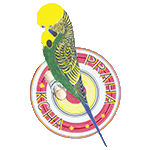 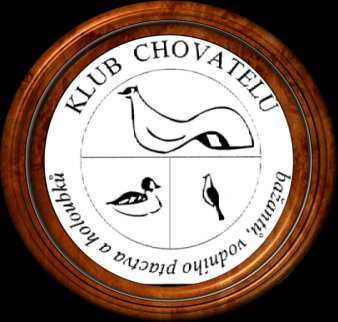 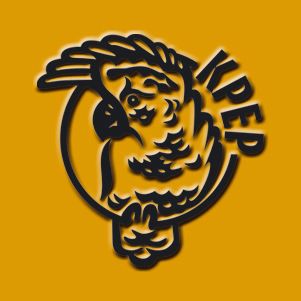 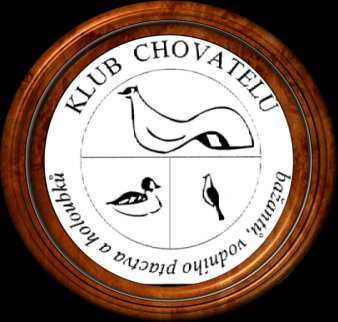 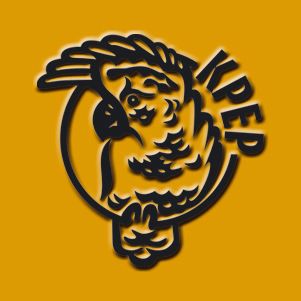 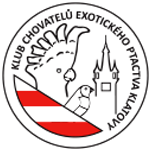 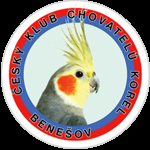 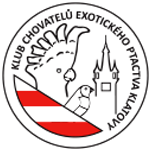 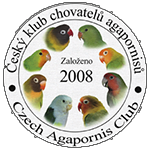 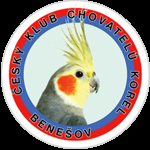 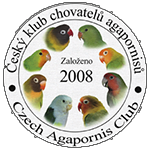 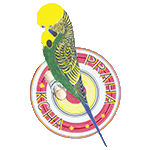 